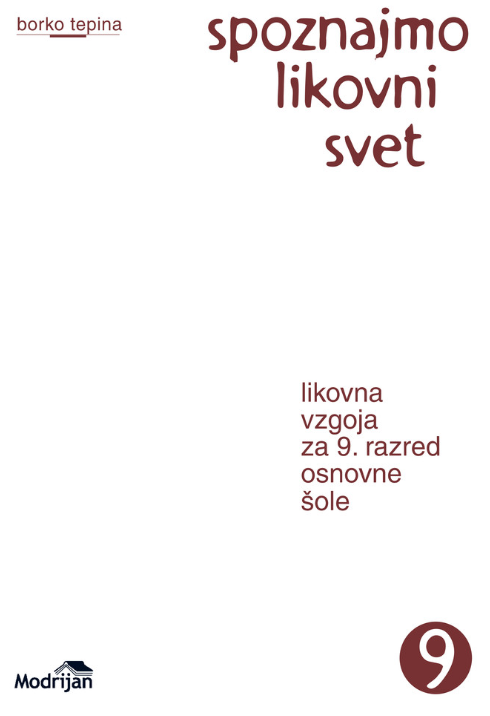 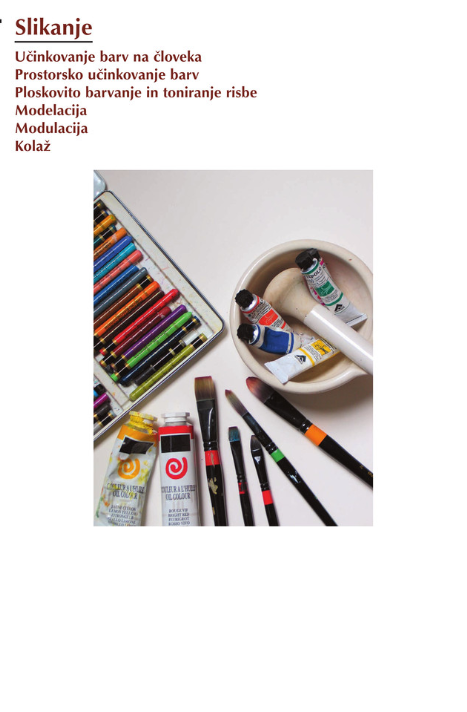 Kako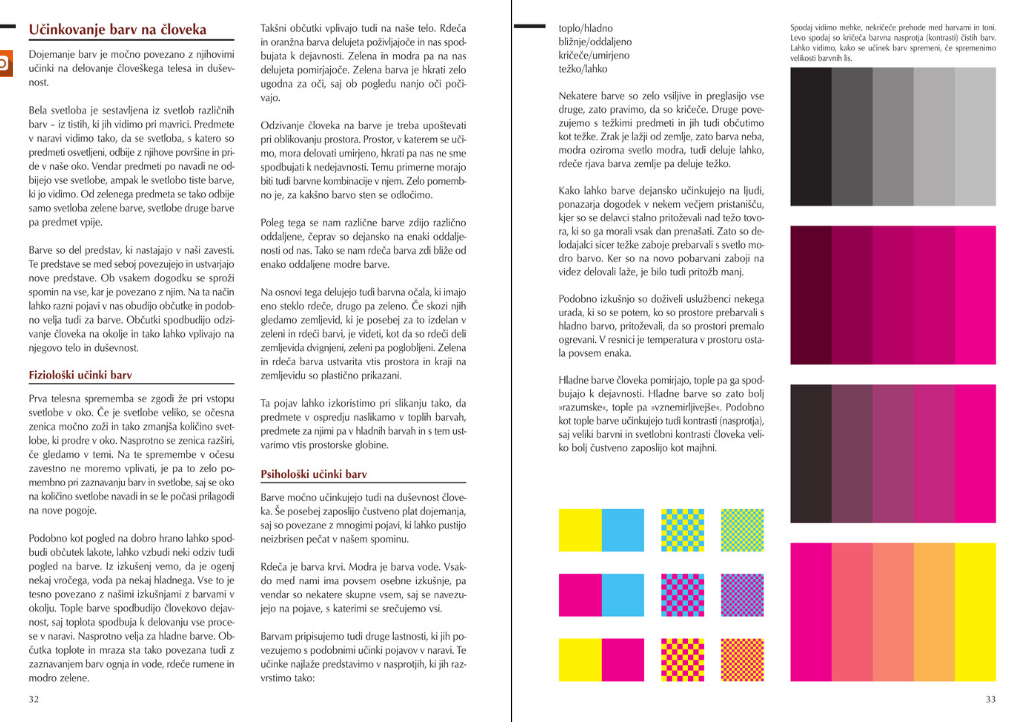 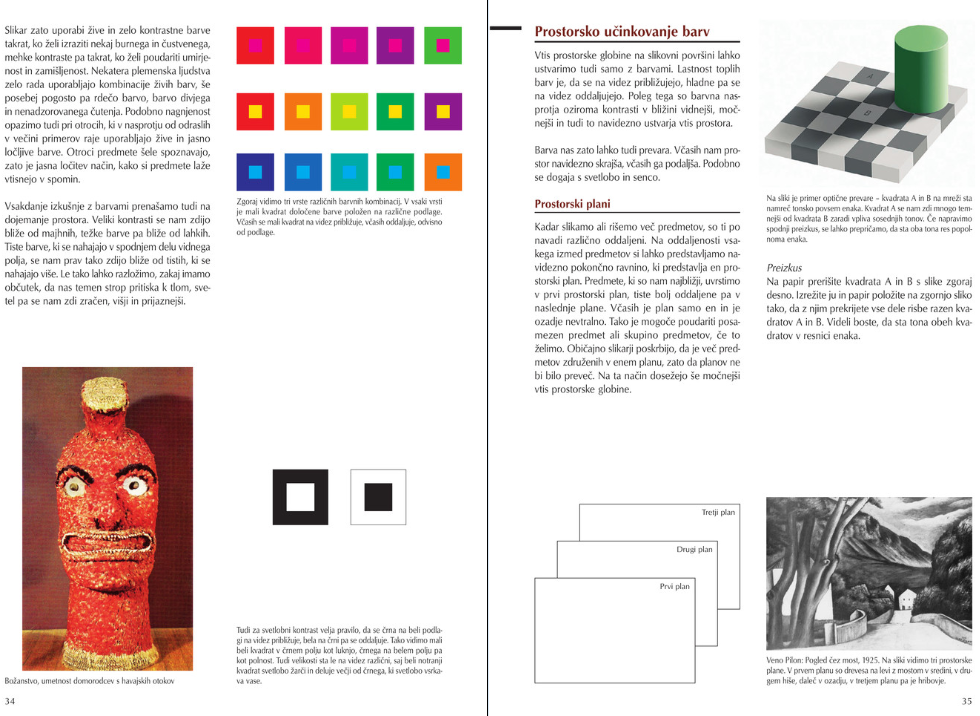 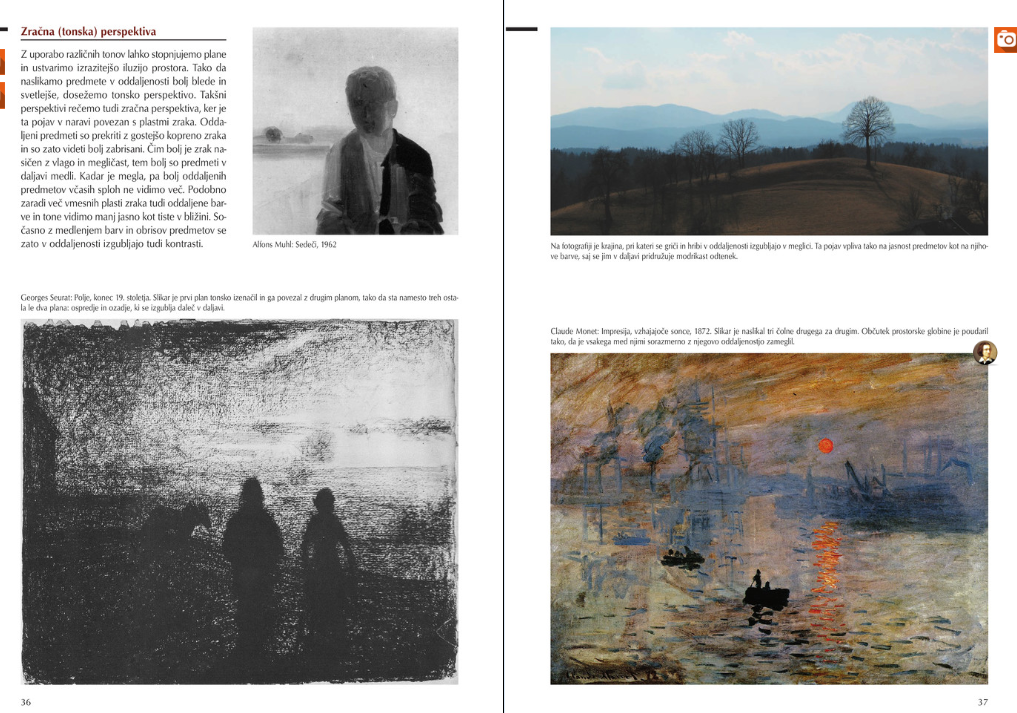 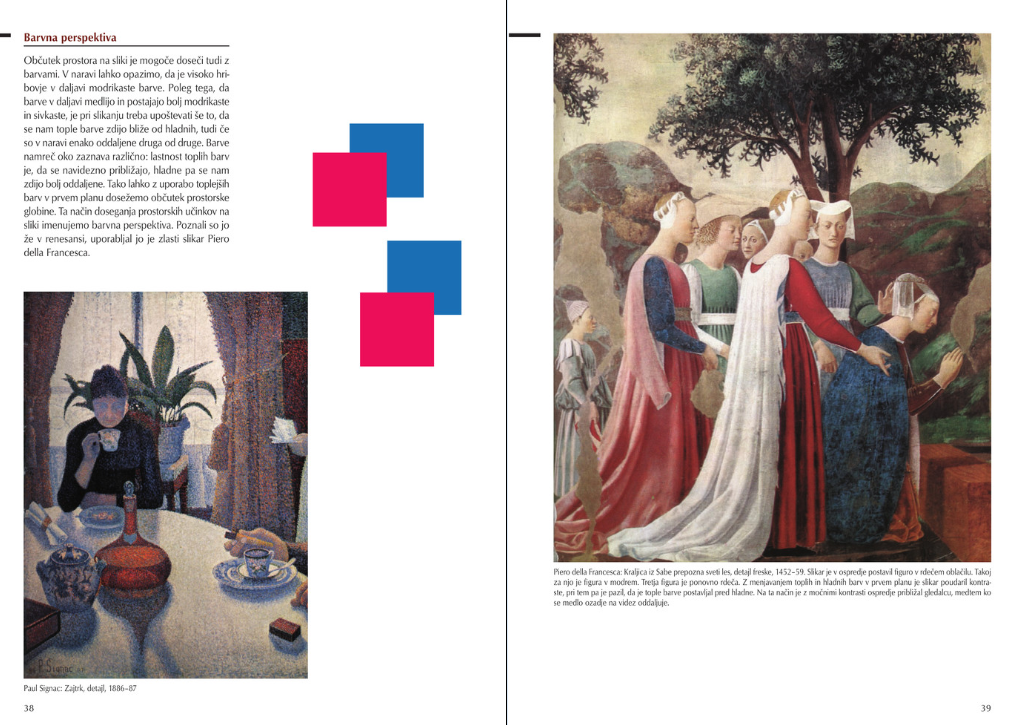 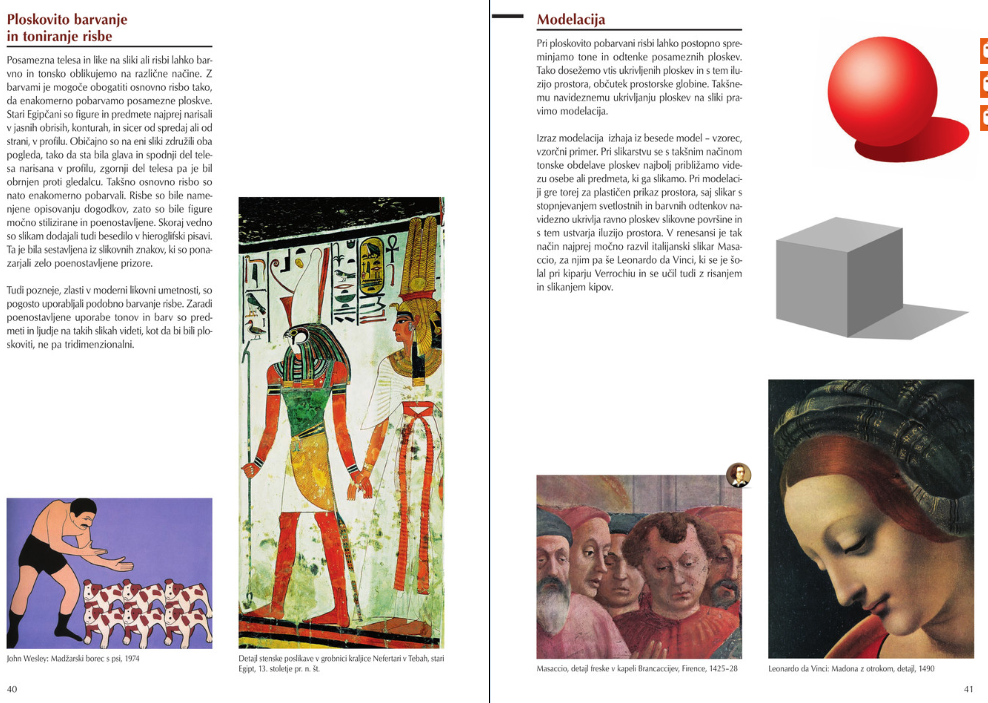 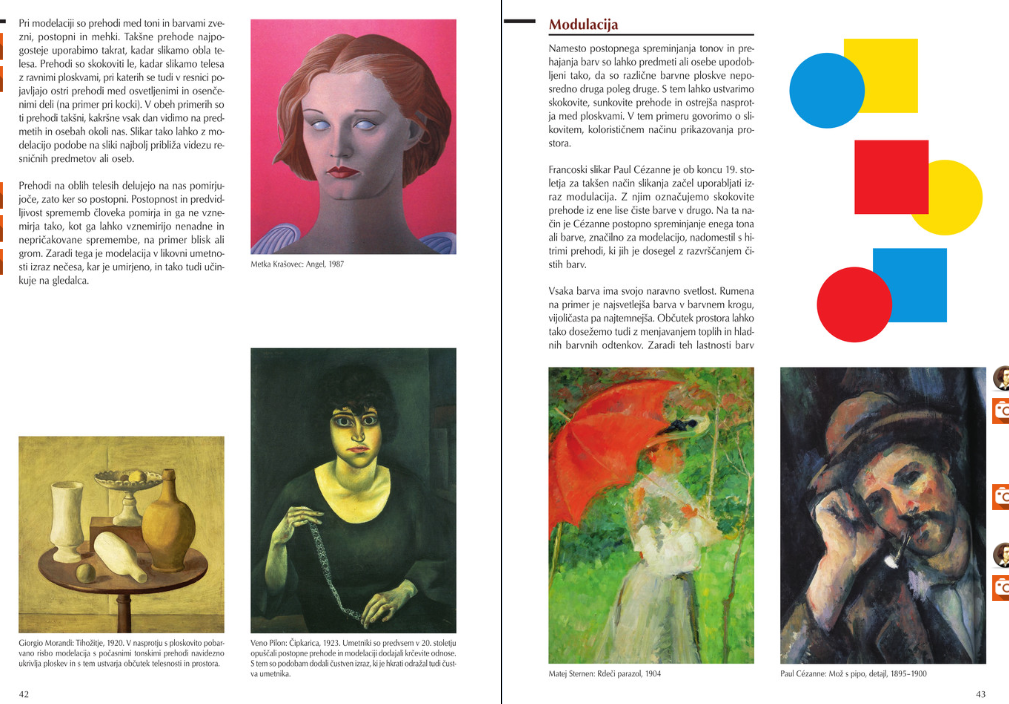 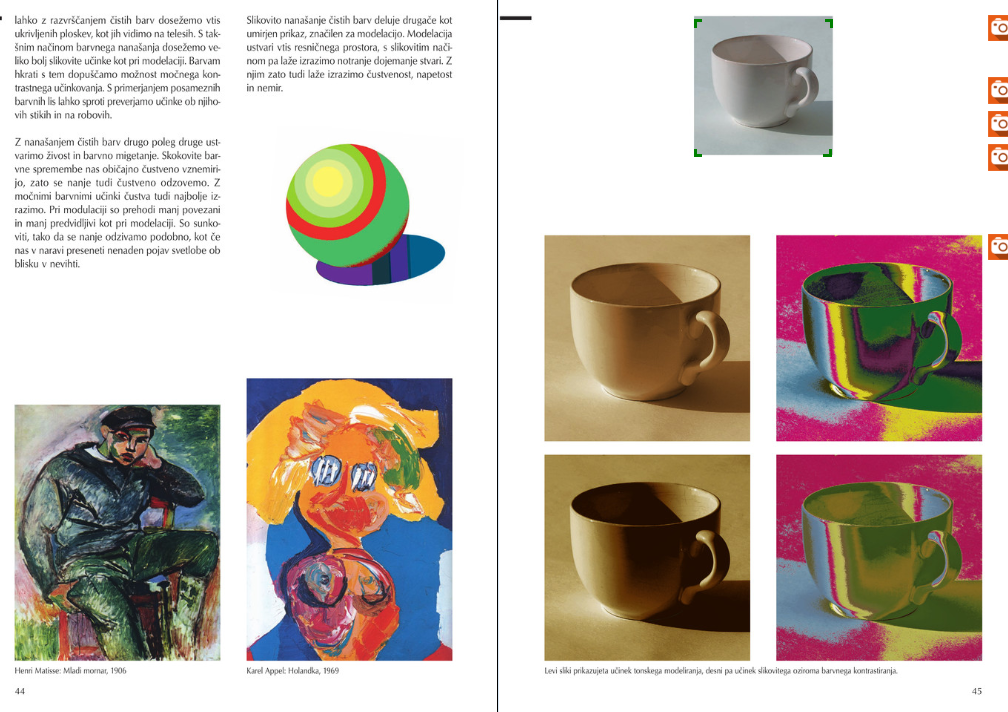 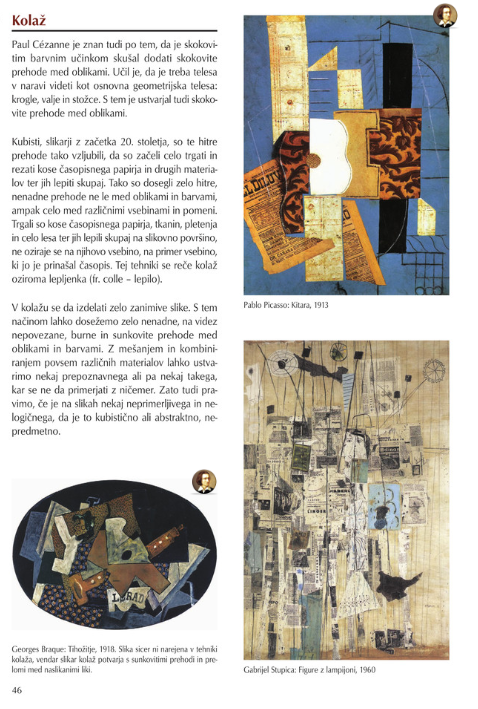 